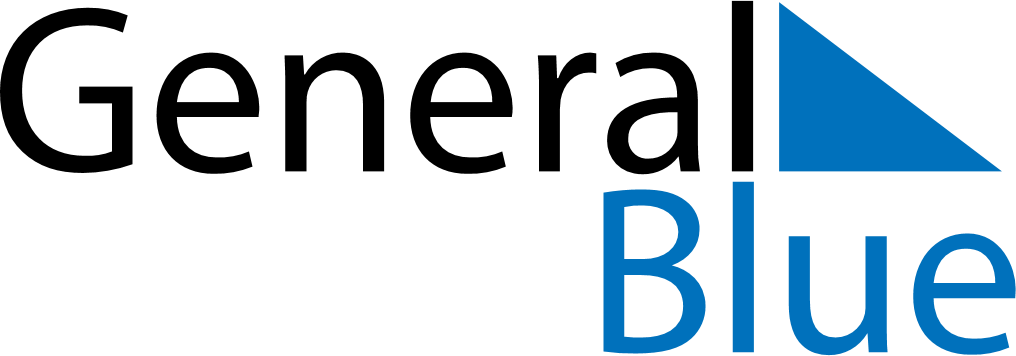 Weekly CalendarSeptember 18, 2023 - September 24, 2023Weekly CalendarSeptember 18, 2023 - September 24, 2023MondaySep 18MondaySep 18TuesdaySep 19WednesdaySep 20WednesdaySep 20ThursdaySep 21FridaySep 22FridaySep 22SaturdaySep 23SundaySep 24SundaySep 24My Notes